рабочая  ПРОГРАММа УЧЕБНОЙ общеобразовательной ДИСЦИПЛИНЫ«родной язык (Русский)»Профессия 08.01.07 Мастер общестроительных работ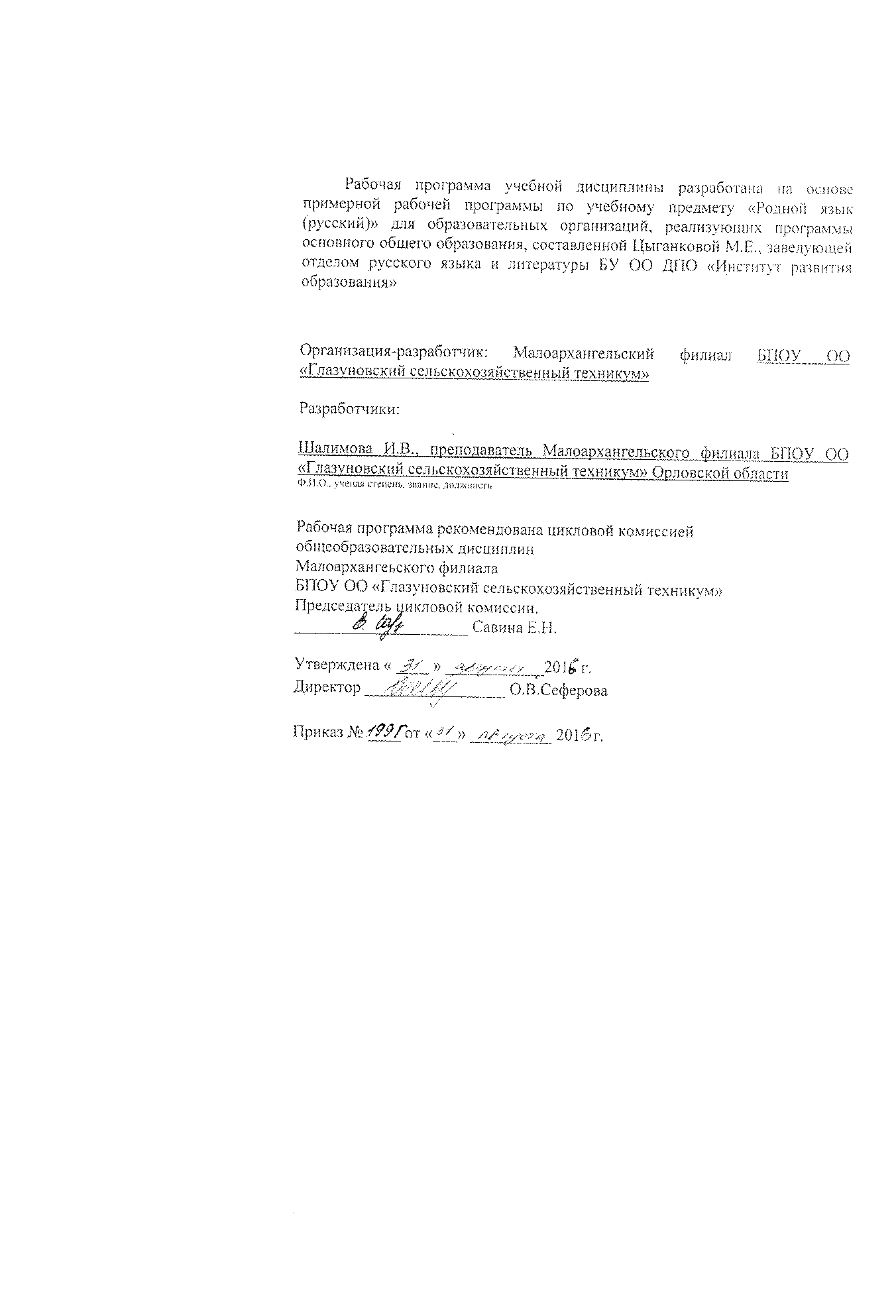 ПОЯСНИТЕЛЬНАЯ ЗАПИСКАНормативную правовую основу рабочей программы по учебной дисциплине «Родной язык (русский) составляют:- Федеральный закон от 29 декабря . № 273-ФЗ «Об образовании в Российской Федерации» (далее – Федеральный закон об образовании);- Закон Российской Федерации от 25 октября . № 1807-1 «О языках народов Российской Федерации» (в редакции Федерального закона № 185-ФЗ);- приказ Министерства образования и науки Российской Федерации от 17 декабря . № 1897 «Об утверждении федерального государственного образовательного стандарта основного общего образования» (в редакции приказа Минобрнауки России от 31 декабря . № 1577).Объем реализации данной рабочей программы (17 часов) рассчитан на 1 год.Освоение содержания учебной дисциплины «Родной язык (русский)» обеспечивает достижение студентами следующих результатов:Личностные результаты:- представление о русском языке как духовной, нравственной и культурной ценности народа; осознание национального своеобразия русского языка; познавательный интерес и уважительное отношение к русскому языку, а через него – к родной культуре;  ответственное отношение к сохранению и развитию родного языка;- осознание роли русского родного языка в жизни общества и государства, в современном мире,  осознание роли русского родного языка в жизни человека, осознание языка как развивающегося явления, взаимосвязи исторического развития языка с историей общества, осознание национального своеобразия, богатства, выразительности русского родного языка; - представление о речевом идеале; стремление к речевому самосовершенствованию; способность анализировать и оценивать нормативный, этический и коммуникативный аспекты речевого высказывания;- увеличение продуктивного, рецептивного и потенциального словаря; расширение круга используемых языковых и речевых средств родного языка.Метапредметные результаты: - совершенствование коммуникативных умений и культуры речи, обеспечивающих свободное владение русским литературным языком в разных сферах и ситуациях его использования; обогащение словарного запаса и грамматического строя речи учащихся; развитие готовности и способности к речевому взаимодействию и взаимопониманию, потребности к речевому самосовершенствованию;- владение разными способами организации интеллектуальной деятельности и представления ее результатов в различных формах: приемами отбора и систематизации материала на определенную тему; умениями определять цели предстоящей работы (в том числе в совместной деятельности), проводить самостоятельный поиск информации, анализировать и отбирать ее; способностью предъявлять результаты деятельности (самостоятельной, групповой) в виде рефератов, проектов; оценивать достигнутые  результаты и адекватно формулировать их в устной и письменной форме;- овладение социальными нормами речевого поведения в различных ситуациях неформального межличностного и межкультурного общения, а также в процессе индивидуальной, групповой деятельности;- развитие проектного и исследовательского мышления, приобретение практического опыта исследовательской работы по русскому языку, воспитание самостоятельности в приобретении знаний.Предметные результаты:-  умение опознавать, анализировать, классифицировать языковые факты, оценивать их с точки зрения нормативности, соответствия ситуации и сфере общения; умение работать с текстом, осуществлять информационный поиск, извлекать и преобразовывать необходимую информацию;- понимание и истолкование значения слов с национально-культурным компонентом, правильное употребление их в речи; понимание особенностей употребления слов с суффиксами субъективной оценки в произведениях устного народного творчества и произведениях художественной литературы разных исторических эпох; - понимание слов с живой внутренней формой, специфическим оценочно-характеризующим значением; осознание национального своеобразия общеязыковых и художественных метафор, народных и поэтических слов-символов, обладающих традиционной метафорической образностью. - понимание и истолкование значения крылатых выражений; знание источников крылатых выражений, фразеологических оборотов с национально-культурным компонентом, пословиц и поговорок  комментирование истории происхождения таких выражений, уместное употребление их в современных ситуациях речевого общения;- характеристика лексики с точки зрения происхождения, понимание роли заимствованной лексики в современном русском языке; распознавание слов, заимствованных русским языком из языков народов России и мира; общее представление об особенностях освоения иноязычной лексики; определение значения лексических заимствований последних десятилетий; целесообразное употребление иноязычных слов;- определение различий между литературным языком и диалектами; осознание диалектов как части народной культуры; понимание национально-культурного своеобразия диалектизмов;- осознание изменений в языке как объективного процесса; понимание внешних и внутренних факторов языковых изменений; общее представление об активных процессах в современном русском языке;- овладение основными нормами русского литературного языка (орфоэпическими, лексическими, грамматическими, стилистическими), нормами речевого этикета; приобретение опыта использования языковых норм в речевой практике при создании устных и письменных высказываний; стремление к речевому самосовершенствованию, овладение основными стилистическими ресурсами лексики и фразеологии языка;- соблюдение на письме и в устной речи норм современного русского литературного языка и правил речевого этикета; - использование различных словарей, в том числе мультимедийных; - обогащение активного и потенциального словарного запаса, расширение объёма используемых в речи грамматических средств для свободного выражения мыслей и чувств на родном языке адекватно ситуации и стилю общения.2.ТЕМАТИЧЕСКИЙ ПЛАН УЧЕБНОЙ ДИСЦИПЛИНЫПрофессия  08.01.07. Мастер общестроительных работ3.ХАРАКТЕРИСТИКА ОСНОВНЫХ ВИДОВ ДЕЯТЕЛЬНОСТИ СТУДЕНТОВ4.СОДЕРЖАНИЕ УЧЕБНОЙ ДИСЦИПЛИНЫРаздел 1. Язык и культураРусский язык как зеркало национальной культуры и истории народа (обобщение). Примеры ключевых слов (концептов) русской культуры, их национально-историческая значимость. Крылатые слова и выражения  из произведений художественной литературы, кинофильмов, песен, рекламных текстов и т.п.Развитие языка как объективный процесс. Общее представление о внешних и внутренних факторах языковых изменений, об активных процессах в современном русском языке (основные тенденции, отдельные примеры). Стремительный рост словарного состава языка, «неологический бум» – рождение новых слов, изменение значений и переосмысление имеющихся в языке слов, их стилистическая переоценка, создание новой фразеологии, активизация процесса заимствования иноязычных слов. Употребление иноязычных слов как проблема культуры речи. Экология языка.Раздел 2. Культура речи Основные орфоэпические нормы современного русского литературного языка (обобщение). Активные процессы в области произношения и ударения. Отражение произносительных вариантов в современных орфоэпических словарях. Типичные акцентологические ошибки в современной речи. Нарушение орфоэпической нормы как художественный приём.Основные лексические нормы современного русского литературного языка. Лексическая сочетаемость слова и точность речи.  Свободная и несвободная лексическая сочетаемость. Типичные ошибки‚ связанные с нарушением лексической сочетаемости.Речевая избыточность и точность речи. Тавтология. Плеоназм. Типичные ошибки‚ связанные с речевой избыточностью. Современные толковые словари. Отражение  вариантов лексической нормы в современных словарях. Словарные пометы.Основные грамматические нормы современного русского литературного языка (обобщение). Нормы образование имен существительных, прилагательных, глаголов, числительных, местоимений. Нормы согласования и управления в русском языке.Типичные ошибки в построении сложных предложений: постановка рядом двух однозначных союзов (но и однако, что и будто, что и как будто)‚ повторение частицы бы в предложениях с союзами чтобы и если бы‚ введение в сложное предложение лишних указательных местоимений. Типичные ошибки в построении предложений с косвенной речью и пути их устранения. Отражение вариантов грамматической нормы в современных грамматических словарях и справочниках. Словарные пометы.Речевой этикетЭтика и этикет в электронной среде общения. Понятие неэтикета. Этикет Интернет-переписки. Этические нормы, правила этикета Интернет-дискуссии, Интернет-полемики. Этикетное речевое поведение в ситуациях делового общения.Внеаудиторная самостоятельная работа:подготовка рефератов, докладов, индивидуальных проектов  с использованием информационных технологий.Из истории русских имён.Русские пословицы и поговорки о гостеприимстве и хлебосольстве. Интернет-сленг.Являются ли жесты универсальным языком человечества?Искусство комплимента в русском и иностранных языках.Формы выражения вежливости (на примере иностранного и русского языков). Этикет приветствия в русском и иностранном языках.Сетевой знак @ в разных языках.5.УСЛОВИЯ РЕАЛИЗАЦИИ ПРОГРАММЫ   УЧЕБНОЙ ДИСЦИПЛИНЫ5.1. Требования к материально-техническому обеспечению учебной дисциплины Реализация программы дисциплины требует наличия учебного кабинета «Русский язык и литература». Помещение кабинета «Русский язык и литература» должно удовлетворять требованиям Санитарно-эпидемиологических правил и  нормативов (СанПиН 2.4.2. 178-02)В состав учебно-методического и материально-технического обеспечения программы учебной дисциплины «Родной язык (русский)», входят: многофункциональный комплекс преподавателя;   наглядные пособия (комплекты учебных таблиц,   стендов, схем, плакатов, портретов выдающихся ученых, поэтов, писателей   и др.);   информационно-коммуникативные средства; библиотечный фонд.5.2. Перечень учебных изданий, Интернет-ресурсов, дополнительной литературыДля студентовАнтонова Е.С. Русский язык и культура речи: учебник / Е.С. Антонова, Т.М. Воителева. — М.: Академия, 2017. (Среднее профессиональное образование. Общеобразовательные дисциплины)Бронникова Ю.О. Русский язык и культура речи: учебное пособие / Ю.О. Бронникова, А.П. Сдобнова, И.А. Тарасова. — М.: Флинта: Наука, 2016. Вакуров В.Н. Трудности русского языка: словарь-справочник. Под ред. Л.И. Рахмановой. — Ч. 2. М-Я. — М.: МГУ, 2016. Валгина, Н.С. Орфография и пунктуация: справочник / Н.С. Валгина, Светлышева. — М.: Высшая школа, 2014.Войлова К.А. История русского литературного языка: учебник / К.А. Войлова, В.В. Леденева. — М. : Дрофа, 2009. Воителева Т.М. Русский язык и культура речи. Дидактические материалы / Т.М. Воителева. — М.: Академия, 2008.Миронова Н.И. Русский язык. Орфография и пунктуация / Н.И. Миронова, Л.П. Петренко. — М.: Мир книги, 2008. Розенталь Д.Э. Большой справочник по русскому языку: орфография, пунктуация, орфографический словарь, прописная или строчная? / Д.Э. Розенталь. — М.: Мир и Образование: Оникс, 2009. 104.Розенталь Д.Э. Орфография и морфология. Правила и упражнения / Д.Э. Розенталь. — М.: Оникс: Мир и Образование, 2010.Для преподавателейФедеральный закон от 29.12. 2012 № 273-ФЗ «Об образовании в Российской Федерации».Приказ Минобрнауки России от 17.05.2012 № 413 «Об утверждении федерального государственного образовательного стандарта среднего (полного) общего образования».Приказ Минобрнауки России от 29.12.2014 № 1645 «О внесении изменений в Приказ Министерства образования и науки Российской Федерации от 17.05.2012 № 413 “Об утверждении федерального государственного образовательного стандарта среднего (полного) общего образования”».Письмо Департамента государственной политики в сфере подготовки рабочих кадров и ДПО Минобрнауки России от 17.03.2015 № 06-259 «Рекомендации по организации получения среднего общего образования в пределах освоения образовательных программ среднего профессионального образования на базе основного общего образования с учетом требований федеральных государственных образовательных стандартов и получаемой профессии или специальности среднего профессионального образования».Белокурова С.П., Сухих И.Н. Русский язык и литература. Русская литература в 10 классе (базовый уровень). Книга для учителя / под ред И.Н.Сухих. — М., 2014.Белокурова С.П., Дорофеева М.Г., Ежова И.В. и др. Русский язык и литература. Литература в 11 классе (базовый уровень). Книга для учителя / под ред. И.Н.Сухих. — М., 2014.Бурменская Г.В., Володарская И.А. и др. Формирование универсальных учебных действий в основной школе: от действия к мысли. Система заданий: пособие для учителя / под ред. А.Г.Асмолова. — М., 2010.Карнаух Н.Л. Наши творческие работы // Литература. 8 кл. Дополнительные материалы / авт.-сост. Г.И.Беленький, О.М.Хренова. — М., 2011.Карнаух Н.Л., Кац Э.Э. Письмо и эссе // Литература. 8 кл. — М., 2012.Обернихина Г.А., Мацыяка Е.В. Литература. Книга для преподавателя: метод. пособие / под ред. Г.А.Обернихиной. — М., 2014.Панфилова А.П. Инновационные педагогические технологии. — М., 2009.Поташник М.М., Левит М.В. Как помочь учителю в освоении ФГОС: пособие для учителей, руководителей школ и органов образования. — М., 2014.Самостоятельная работа: методические рекомендации для специалистов учреждений начального и среднего профессионального образования. — Киров, 2011.Современная русская литература конца ХХ — начала ХХI века. — М., 2011.Черняк М. А. Современная русская литература. — М., 2010.Интернет-ресурсыwww.gramma.ru (сайт «Культура письменной речи», созданный для оказания помощи в овладении нормами современного русского литературного языка и навыками совершенствования устной и письменной речи, создания и редактирования текста). www.krugosvet.ru (универсальная научно-популярная онлайн-энциклопедия «Энциклопедия Кругосвет»). www.school-collection.edu.ru (сайт «Единая коллекция цифровых образовательных ресурсов»).www.spravka.gramota.ru (сайт «Справочная служба русского языка»).Наименование разделов и темМакс.учеб. нагрузка студента, час.Количество аудиторных часов при очной форме обученияКоличество аудиторных часов при очной форме обученияКоличество аудиторных часов при очной форме обученияСамостоятельная работа студентаНаименование разделов и темМакс.учеб. нагрузка студента, час.Самостоятельная работа студентаНаименование разделов и темМакс.учеб. нагрузка студента, час.всегоЛабораторные занятияПрактические занятияСамостоятельная работа студента123456Раздел 1. Язык и культура.96-13Раздел 2. Культура речи.128-14Речевой этикет.53--22617-29Содержание обученияХарактеристика основных видов учебной деятельности студентов Язык и культура.                                                                                                                 Извлекать из разных источников и преобразовывать информацию о языке как развивающемся явлении, о связи языка и культуры;характеризовать на отдельных примерах взаимосвязь языка, культуры и истории народа — носителя языка; анализировать пословицы и поговорки о русском языке;составлять связное высказывание (сочинение-рассуждение) в устной или письменной форме;приводить примеры, которые доказывают, что изучение языка позволяет лучше узнать историю и культуру страны;определять тему, основную мысль текстов о роли русского языка в жизни общества;вычитывать разные виды информации; проводить языковой разбор текстов; извлекать информацию из разных источников (таблиц, схем);преобразовывать информацию; строить рассуждение о роли русского языка в жизни человекаКультура речи.Проводить фонетический разбор; извлекать необходимую информацию по изучаемой теме из таблиц, схем учебника;извлекать необходимую информацию из мультимедийных орфоэпических словарей и справочников; использовать ее в различных видах деятельности;строить рассуждения с целью анализа проделанной работы; определять круг орфографических и пунктуационных правил, по которым следует ориентироваться в конкретном случае;проводить операции синтеза и анализа с целью обобщения признаков, характеристик, фактов и т.д.;извлекать необходимую информацию из орфоэпических словарей и справочников; опознавать основные выразительные средства фонетики (звукопись)Опознавать, наблюдать изучаемое языковое явление, извлекать его из текста;проводить морфемный, словообразовательный, этимологический, орфографический анализ;извлекать необходимую информацию по изучаемой теме из таблиц, схем учебника;характеризовать словообразовательные цепочки и словообразовательные гнезда, устанавливая смысловую и структурную связь однокоренных слов;опознавать основные выразительные средства словообразования в художественной речи и оценивать их;извлекать необходимую информацию из морфемных, словообразовательных и этимологических словарей и справочников, в том числе мультимедийных;использовать этимологическую справку для объяснения правописания и лексического значения словаОпознавать, наблюдать изучаемое языковое явление, извлекать его из текста, анализировать с точки зрения текстообразующей роли, проводить языковой разбор (фонетический, лексический, морфемный, словообразовательный, этимологический, морфологический, синтаксический, орфографический, пунктуационный);комментировать ответы товарищей;извлекать необходимую информацию по изучаемой теме из таблиц, схем учебника; строить рассуждения с целью анализа проделанной работы; определять круг орфографических и пунктуационных правил, по которым следует ориентироваться в конкретном случае; анализировать текст с целью обнаружения изученных понятий (категорий), орфограмм, пунктограмм;составлять синтаксические конструкции (словосочетания, предложения) по опорным словам, схемам, заданным темам, соблюдая основные синтаксические нормы;проводить операции синтеза и анализа с целью обобщения признаков, характеристик, фактов и т.д.; подбирать примеры по теме из художественных текстов изучаемых произведений;определять роль синтаксических конструкций в текстообразовании; находить в тексте стилистические фигуры;составлять связное высказывание (сочинение) на лингвистическую тему в устной и письменной форме по теме занятия;извлекать необходимую информацию из мультимедийных словарей и справочников по правописанию; использовать эту информацию в процессе письма;производить синонимическую замену синтаксических конструкций;составлять монологическое высказывание на лингвистическую тему в устной или письменной форме;пунктуационно оформлять предложения с разными смысловыми отрезками; определять роль знаков препинания в простых и сложных предложениях;составлять схемы предложений, конструировать предложения по схемам